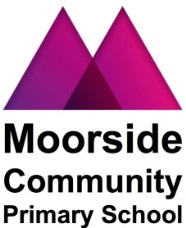 Diary Dates – December 2017Family LearningMonday - 13.15-15.15 Family Language.Tuesday: Samba – Y6Wednesday: Trumpets – Y4Thursday: Swimming – Y3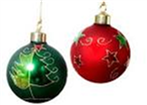                                                                             w/c 27th November 2017